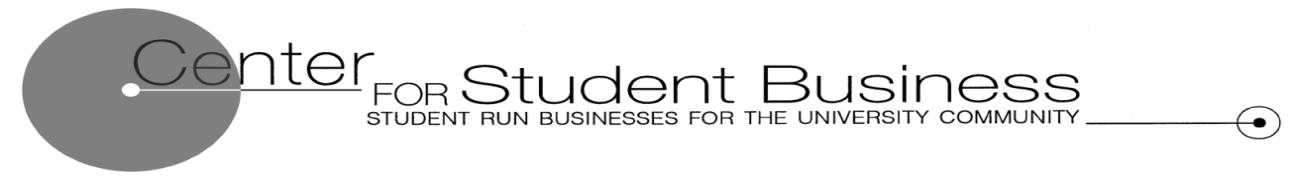 Application for EmploymentFactors of Race, Sex, Age, Religion, Sexual Orientation, Gender Identity, National Origin or Handicap are not considered in the employment of students, in accordance with Federal and State Laws.Type or Print Clearly				Date: ______/______/_______Name:______________________________________	Last			First			MiddleLocal Address:____________________ ____             _________     ______					Address		City		State		ZIPHome Address:___________________________________ ___________			Address		            City	State		ZIP	E-mail: ____________________   Cell Phone: ________________Student I.D. #: __________  # of Credits Enrolled in Spring 2019: __    Major(s): ______________              Minor (if applicable): _______                 __  Cumulative GPA: ___________  Anticipated Graduation Date: ______          Work Study (yes or no): _________        Amount of work study available: _________  Date Available to Start: _______REFERENCES:___________                          ___________________________________________Name				Phone/Email		                Relationship	            Years Acquainted___________                          ___________________________________________Name				Phone/Email		                Relationship	            Years AcquaintedPermission to contact these references? (please circle):  Yes   or   NoAVAILABILITY: Check the boxes that reflect when you are NOT AVAILABLE to work.You must be able to attend weekly meetings on Thursdays from 4:00 - 6:00 pm. If you are not available for the entirety of the meetings but still want to be considered for the position, please explain your schedule below:__________________________________________________________________________________________________________________________________________________________________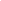              Check if you would want to be considered for a four-semester commitment beginning next semester, should you not be offered an opportunity this semesterHow did you hear about this position?  _______________________________________PLEASE ATTACH A COPY OF MOST RECENT RESUME.Please respond to these questions and submit the application by 11:59 PM on 2/9/2019 for priority application or 11:59 PM on 2/16/2019 for late application, e-mail HiringCSB@gmail.com.  We will contact you for an interview time by Monday, September 17th, with plans on interviewing the week after the application due date.  Thank you.Being a member of the CSB staff requires a substantial time commitment including late hours, flexibility, and the ability to work independently (between 15 - 20 hours/week). You may have to work with your business before your classes start or after they are over to help with opening or closing. What strengths do you have which would allow you to succeed in this environment?  What might prevent your full attention to this commitment? Please also outline below the other weekly commitments besides class you are involved in already.While you work with a specific business as a consultant, you will not receive a vote in their decision making process. You are essentially a liaison between the Center for Student Business and the particular business with which you will be working. Imagine this scenario: You are at an impasse with the co-managers about whether or not raise prices on a particular item. You are dealing with a diverse group of people, all of whom have different opinions and ideas about the topic. How would you effectively communicate with them and develop a solution to this problem so both parties can move forward from this problem in agreement?This position requires a four-semester commitment, not including the semester hired. You will be spending more than half of your college experience being a part of the student business community. What do you hope to learn or what are goals you hope to achieve by being a part of the Center for Student Business?TimeSunMonTueWedThuFriSat8-9:00 am9-10:00 am10-11:00 am11-12:00 am12-1:00 pm1-2:00 pm2-3:00 pm3-4:00 pm4-5:00 pmAfter 5:00 pm